ОПЕРАТИВНЫЙ ЕЖЕДНЕВНЫЙ ПРОГНОЗвозникновения и развития ЧС, связанных с состоянием (изменением) погодных условий и РХБ обстановки на территории Краснодарского краяна 1 февраля 2015 года.Подготовлен на основе информации«КЦГМС» филиала ФГБУ «Северо-Кавказское УГМС»,ФГБУ «СЦГМС ЧАМ», Кубанского БВУ, Государственного управления ветеринарии Краснодарского края, филиала ФГУ «Россельхозцентр» по Краснодарскому краю, Управление Федеральной службы по надзору в сфере защиты прав потребителей и благополучия человека по Краснодарскому краю1.Обстановка.1.1. Чрезвычайные ситуации.1.1.1.Метеорологическая: в прошедшие сутки вкраеосадков прошли осадки .В отдельных пунктах наблюдался сильный ветер.Прогноз погоды представленный «КЦГМС» филиалом ФГБУ «Северо-Кавказское УГМС» на ближайшие сутки с 1800 1 февраля 2015 г. до 1800  2 февраля  2015 г.:По Краснодарскому краю: Местами дождь. Ветер южный, юго-западный 7-12 м/с местами порывы м/с. Температура ночью 10-15° при прояснении местами 1-6 тепла, днем 11-16° местами 18-23°.На Черноморском побережье: На Черноморском побережье местами дождь, в районе Новороссийска местами сильный дождь. Ветер южный 15-20 м/с местами порывы 23 с, днем южный, юго-восточный 12-17 м/с местами 18-23 м/с. Температура ночью 9-14°, днем 13-18°.По г. Краснодару: без осадков. Ветер южный, юго-западный ночью и утром 13-18 м/с, днем м/с. Температура ночью 14-16°, днем 17-19°.На двое последующих суток 3-4 февраля:	по Краснодарскому краю: 3.02 в большинстве районов дождь, местами сильный, 4.02 местами небольшие осадки. Ветер юго-западный, западный 5-10 м/с, в начале периода местами порывы 15-20 м/с. Температура ночью 3-8 тепла, 4. при прояснении по востоку до -2°; днем 3.02 7-12° тепла, 4.02 5-10 тепла.На Черноморском побережье: температура 3.02 ночью 7-12° тепла, днем 10-15°; 4.02 ночью 3-8° тепла, днем 7-12°.Предупреждения:1.02-2.02 с сохранением на последующие сутки 3.02-4.02.15г. в горах Краснодарского края сохранится лавиноопасность (ОЯ).Местами в крае и г. Краснодаре ожидается усиление ЮВ, Ю ветра с порывами до 11-14 м/с , с дальнейшим усилением до 15 - 20 м/с, с отдельными порывами до 25-27 м/с.Сильный ветер сохранится в последующие сутки 01.02.-02.02.15г.	1.2. Гидрологическая: за прошедшие сутки на реках края отмечались подъёмы уровней воды без достижения  отметок НЯ. В норме.1.3. Лавиноопасность: высота снежного покрова на метеостанции г. Аибга(2225 м н.у.м) (МО г. Сочи) 205 см.Прогноз: по данным  ФГБУ «СЦГМС ЧАМ»: в горах выше  слабая лавинная опасность; На автодороге А-149 Адлер-Красная Поляна – нелавиноопасно.1.4. Геологическая: в норме.Прогноз: возможна активизация экзогенных процессов на территории МО: Туапсинский район и г.Сочи.1.5. Сейсмическая: в норме.	Прогноз:возможна сейсмическая активность на территории муниципальных образований: гг.Анапа, Геленджик, Новороссийск, Сочи.1.6. Техногенная:1.6.1. Обстановка по пожарам: за прошедшие сутки в крае произошло   15 пожаров, погибших и пострадавших нет. 1.6.2. ДТП: за прошедшие сутки на территории края осуществлено 2 выездов на ДТП, погибших нет, пострадало 8 человек. 1.6.3. ВОП: В 19.46 31.01.2015 от ОД ЕДДС МО Крымский район поступило сообщение о том, что в г. Крымске по адресу: ул. Шоссейная, 82 был обнаружен арт. снаряд времен ВОВ (диаметр 120 мм). На месте обнаружения силами полиции было выставлено оцепление, подана заявка на разминирование в РВК. Привлекаемые силы и средства: 5 чел. л/с и 3 ед. техники.1.7. Радиационная, химическая и бактериологическая: в норме.1.8. Биолого-социальная:1.8.1. Происшествия на водных объектах: нет1.8.2. Эпидемиологическая обстановка: в норме.1.8.3. Эпизоотическая обстановка: в норме.1.8.4. Фитосанитарная обстановка: в норме.2. Прогноз чрезвычайных ситуаций.2.1 Природного характера.2.1.1. 1 февраля-2 февраля в горах на территории муниципальных образований: Апшеронский, Мостовский и г. Сочи существует вероятность возникновения ЧС и происшествий, связанных с:обрывом воздушных линий связи и электропередач; выходом из строя объектов жизнеобеспечения;увеличением травматизма и гибелью населения, находящегося в горах;перекрытием автомобильных дорог, мостов, тоннелей; затруднением в работе транспорта, увеличением ДТП.Источник ЧС и происшествий – сход снежных лавин в горах. 2.1.2. 1 февраля-2 февраля на территории муниципальных образований Апшеронский, Туапсинский район и гг. Геленджик, Горячий Ключ, Сочи существует вероятность возникновения ЧС и происшествий, связанных с:перекрытием автомобильных и железных дорог;повреждением опор ЛЭП и мостов, газо-, водо-, нефтепроводов, объектов жизнеобеспечения;разрушением жилых домов, строений, строительных площадок;возможным травматизмом и гибелью людей.Источник ЧС и происшествий – оползни, сели, обвалы, просадка грунта.2.1.3. 1 февраля-2 февраля на территории всех муниципальных образований  существует вероятность возникновения ЧС и  происшествий, связанных с: повреждением и разрушением  кровли, рекламных щитов, обрывом воздушных линий связи и электропередач, обрушением слабоукрепленных, широкоформатных и ветхих конструкций;повреждением транспорта, увечьями людей из-за повала деревьев, веток и рекламных щитов;затруднением в работе транспорта, увеличением ДТП;возможны затруднения в работе Керченской паромной переправы.выходом из строя объектов жизнеобеспечения, аварии на объектах энергетики.Источник ЧС и происшествий – сильный ветер.2.1.4. 1 февраля-2 февраля на территории муниципальных образований: Ейский, Приморско-Ахтарский, Славянский, Темрюкский, Туапсинский Щербиновский районы и гг.Анапа, Геленджик, Новороссийск, Сочи и акватория Керченского пролива существует вероятность возникновения ЧС и происшествий, связанных с:повреждением портовых и причальных сооружений, авариями на морских судах; выходом из строя объектов жизнеобеспечения;потерей устойчивости судов, возможным  опрокидыванием;возможными человеческими жертвами.Источник ЧС и происшествий  – сильное волнение моря. 2.1.5. 1-2 февраля на территории всех муниципальных образований возможны ЧС и происшествия, связанные с:подтоплением пониженных участков, не имеющих естественного стока воды;нарушением работы ливневых систем;затоплением и подтоплением прибрежных территорий в результате подъема уровней рек.Источник ЧС и происшествий – сильный дождь.2.1.6. 1-2 февраля на территории всех муниципальных образований возможны ЧС и происшествия, связанные с:подтоплением территорий, населенных пунктов;размывом берегов рек, повреждением регуляционных сооружений;подмывом опор мостов, опор ЛЭП;выходом из строя объектов жизнеобеспечения.Источник ЧС и происшествий – подъем уровней рек.2.2. Техногенного характера:1-2 февраля в крае возможны ЧС и происшествия, связанные с:гибелью людей в результате ДТП;гибелью людей на пожарах;в связи с продолжением отопительного сезона возможно увеличение бытовых пожаров при использовании электронагревательных приборов;увеличением травматизма у населения в связи с прогнозируемыми гололедными явлениями;затруднением в работе автотранспорта, увеличением количества ДТП в результате гололедицы и тумана на автомобильных дорогах края;затруднением в работе аэро- и морских портов из-за тумана.2.3. Биолого-социального характера:на территории края существует вероятность возникновения новых очагов заболеваний: АЧС на свиноводческих предприятиях, сибирской язвой крупного рогатого скота на молочно-товарных фермах и в личных подсобных хозяйствах;в связи с продолжением отопительного сезона возможно увеличение случаев отравлений угарным газом;возможны несчастные случаи, обусловленные несанкционированным выходом людей и техники на тонкий лед водоемов и их проваливанием;возможен сезонный рост заболеваемости населения ОРВИ и ОРЗ.3. Рекомендации.Общие предложения:довести прогноз до глав городских и сельских поселений, руководителей туристических групп, руководителей предприятий, организаций, аварийно-спасательных формирований;провести оповещение населения, отдыхающих о возможном возникновении ЧС путем подомового обхода и объезда населенных пунктов, зон отдыха   (автокемпинги, базы отдыха и др.);  проверить готовность аварийно-спасательных формирований и органов управления к выполнению задач по предупреждению и  ликвидации ЧС;проверить готовность средств эвакуации, техники, плавсредств;подготовить места эвакуации;проверить работу систем оповещения населения;при необходимости провести упреждающую эвакуацию населения из зоны возможного возникновения ЧС (подтопления, затопления, просадка грунта, оползни и т.п.);организовать дежурство руководящего состава;поддерживать на необходимом уровне запасы материальных и финансовых ресурсов для ликвидации чрезвычайных ситуаций.По предупреждению и смягчению последствий от воздействия схода снежных лавин:не допускать выхода  неорганизованных групп  и техники в горные районы  края; усилить контроль над регистрацией групп туристов, направляющихся в горные районы, и обеспечить их достоверной информацией о метеоусловиях на маршрутах;обеспечить готовность аварийных бригад к реагированию на авариях на объектах жизнеобеспечения и в системах энергоснабжения;ограничить движение транспорта по горным дорогам и перевалам;коммунальным и дорожным службам принять меры по расчистке автодорог в условиях неблагоприятных гидрометеоявлений.По предупреждению и смягчению последствий от воздействия сильного ветра, волнения моря и сгонных явлений:довести прогноз до администрации морского порта и судовладельцев;судовладельцам принять необходимые меры  по обеспечению безопасной стоянки судов и рыболовецкого оборудования;вывести людей и технику с прибрежной зоны Азовского моря.прекратить погрузочно-разгрузочные работы, закрепить подъемно-транспортное оборудование;ограничить движение транспорта по горным дорогам и перевалам;ограничить движение воздушных судов;для защиты населения от травм, нанесенных различными предметами, рекомендовать руководителям объектов экономики и населению провести мероприятия по защите витрин, окон с наветренной стороны, очистку крыш, открытых балконов, лоджий от посторонних предметов. По предупреждению и смягчению последствий от воздействия от сильных осадков и подъемов уровней воды:обеспечить готовность аварийных бригад к реагированию на авариях на объектах жизнеобеспечения и в системах энергоснабжения;провести расчистку ливневых систем от мусора для беспрепятственного стока дождевых вод;при получении предупреждения о возможном поднятии уровней воды до неблагоприятных отметок (НЯ) и выше, организовать наблюдение на реках в местах возможного возникновения заторов (железнодорожные, автомобильные и пешеходные мостовые переходы, места сужения русел рек, места крутых поворотов русел рек);усилить контроль за водными объектами и гидротехническими сооружениями (дамбы обвалования, мосты);при угрозе ЧС вывести людей и технику с прибрежной зоны и устьев рек;организациям, эксплуатирующим авто и ж/д дороги усилить контроль за оползневыми участками, принять меры по своевременной расчистке дорог в случае сходов оползней.По противооползневым мероприятиям:организациям энергоснабжения усилить контроль за функционированием трансформаторных подстанций, линий электропередач и технологического оборудования, находящихся в опасной зоне;проверить  систему связи и оповещения;	уточнить планы действий по предупреждению и ликвидации возможной ЧС;уточнить необходимость и местонахождение материально-технических средств необходимых для ликвидации возможной ЧС;организациям, эксплуатирующим авто и ж/д дороги усилить контроль за оползневыми участками, принять меры по своевременной расчистке дорог в случае сходов оползней.По противопожарным мероприятиям:организовать контроль пожарной обстановки и проведение в полном объеме превентивных мероприятий;активизировать работу по противопожарной пропаганде, усилить контроль над состоянием пожарной безопасности в связи с массовым использованием населения обогревательных приборов ввиду понижения температуры воздуха.По предупреждению ДТП:обеспечить готовность спасательных служб к реагированию на ДТП и аварии на других видах транспорта;совместно с территориальными органами ГИБДД МВД России реализовать меры по предупреждению возникновения ЧС и аварийных ситуаций на автомобильных трассах, в том числе организовать информирование населения о состоянии дорожного покрытия, плотности потоков дорожного движения на участках автотрасс и превентивное перераспределение потоков автомобильного движения и т. д.организовать ежедневный контроль маршрутов, по которым осуществляются перевозки детей, туристов автотранспортом повышенной проходимости с целью обеспечения безопасности детей, туристов;обеспечить безопасность дорожного движения, обратив внимание на организацию дорожного движения в населенных пунктах Азово-Черноморского побережья, горной и предгорной местности, на маршрутах следования в вышеуказанные населенные пункты и на экскурсионных маршрутах;сформировать специальные группы по выявлению правонарушений в сфере безопасности дорожного движения и предпринимательской деятельности.По предупреждению травматизма населения, проваливания людей и техники под лед: не допускать выхода  людей  и техники на лед, обратить особое внимание на прибрежную часть Азовского моря и лиманы; провести проверку сил и средств, привлекаемых к спасанию терпящих   бедствие на льду, осуществлять постоянный надзор за техническим состоянием технических средств, привлекаемых к спасанию терпящих бедствие на льду.В случае гололедных явления:обеспечить готовность аварийных бригад к реагированию на авариях   на объектах жизнеобеспечения и в системах энергоснабжения;обеспечить контроль готовности спасательных служб к реагированию на ДТП; по возможности ограничить движение транспорта по горным дорогам и перевалам;организовать запас инертных материалов вдоль автодорог на участках с затяжными подъемами и спусками, тротуаров;организациям энергоснабжения усилить контроль за функционированием трансформаторных подстанций, линий электропередач и технологического оборудования, находящихся в опасной зоне;коммунальным и дорожным службам принять меры по расчистке автодорог, иметь в наличие твердые и жидкие реагенты, для своевременной обработки дорог и тротуаров к обеспечению нормального функционирования транспортного сообщения в условиях неблагоприятных гидрометеоявлений.вывести людей и технику с прибрежной зоны Азовского моря.По противоэпизоотическим мероприятиям:организовать контроль по эпизоотической (АЧС, сибирская язва у крупного рогатого скота), эпидемиологической, фитосанитарной обстановках и проведение в полном объеме превентивных мероприятий;ОД ЕДДС доложить в письменном виде в оперативную дежурную смену Главного управления МЧС России по Краснодарскому краю по факсу 8-861-267-18-57 или на электронный адрес ods@cuks23.ru до 18.00 1.02.2015:время получения Ежедневного оперативного прогноза;список должностных лиц, кому доведено «В том числе ГИБДД, МВД, ДРСУ, Автодор» и время доведения;проведенныепревентивные мероприятия;уточненный состав дежурных сил и средств.СОД ЦУКС ГУ МЧС Россиипо Краснодарскому краю майор  вн. службы			п/п			Ю. А. ЮрьевИсполнитель:Зима М. К.322-01-033, 8(861)268-67-93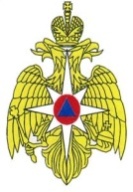 МЧС РОССИИ ФЕДЕРАЛЬНОЕ КАЗЕННОЕ УЧРЕЖДЕНИЕ «ЦЕНТР УПРАВЛЕНИЯ В КРИЗИСНЫХ СИТУАЦИЯХ ГЛАВНОГО УПРАВЛЕНИЯ МЧС РОССИИ ПО КРАСНОДАРСКОМУ КРАЮ» (ФКУ «ЦУКС ГУ МЧС России по Краснодарскому краю»)ул. Мира, 56, Краснодар,  350063, тел./fax: (861) 262-25-14cuks23@cuks23.ru«1» февраля 2015 № 23/17-801На № _________ от ____________Главам муниципальных образованийКраснодарского края(через ЕДДС)